الاتحاد الخاص للتصنيف الدولي للسلع والخدمات لأغراض تسجيل العلامات (اتحاد نيس)الجمعيةالدورة السابعة والثلاثون (الدورة العادية الثالثة والعشرون)جنيف، من 2 إلى 11 أكتوبر 2017التقريرالذي اعتمدته الجمعيةتناولت الجمعية البنود التالية التي تعنيها من جدول الأعمال الموحّد (الوثيقة A/57/1): 1 و2 و3 و4 و5 و6 و10 و12 و30 و31.وترد التقارير الخاصة بالبنود المذكورة في التقرير العام (الوثيقة A/57/12).وانتخب السيد مغيل أنخل مرغاين غونساليس (المكسيك) رئيسا للجمعية؛ وانتخب السيد لين جونشيانغ (الصين) والسيد روبرت أولريخ (النمسا) نائبين للرئيس.[نهاية الوثيقة]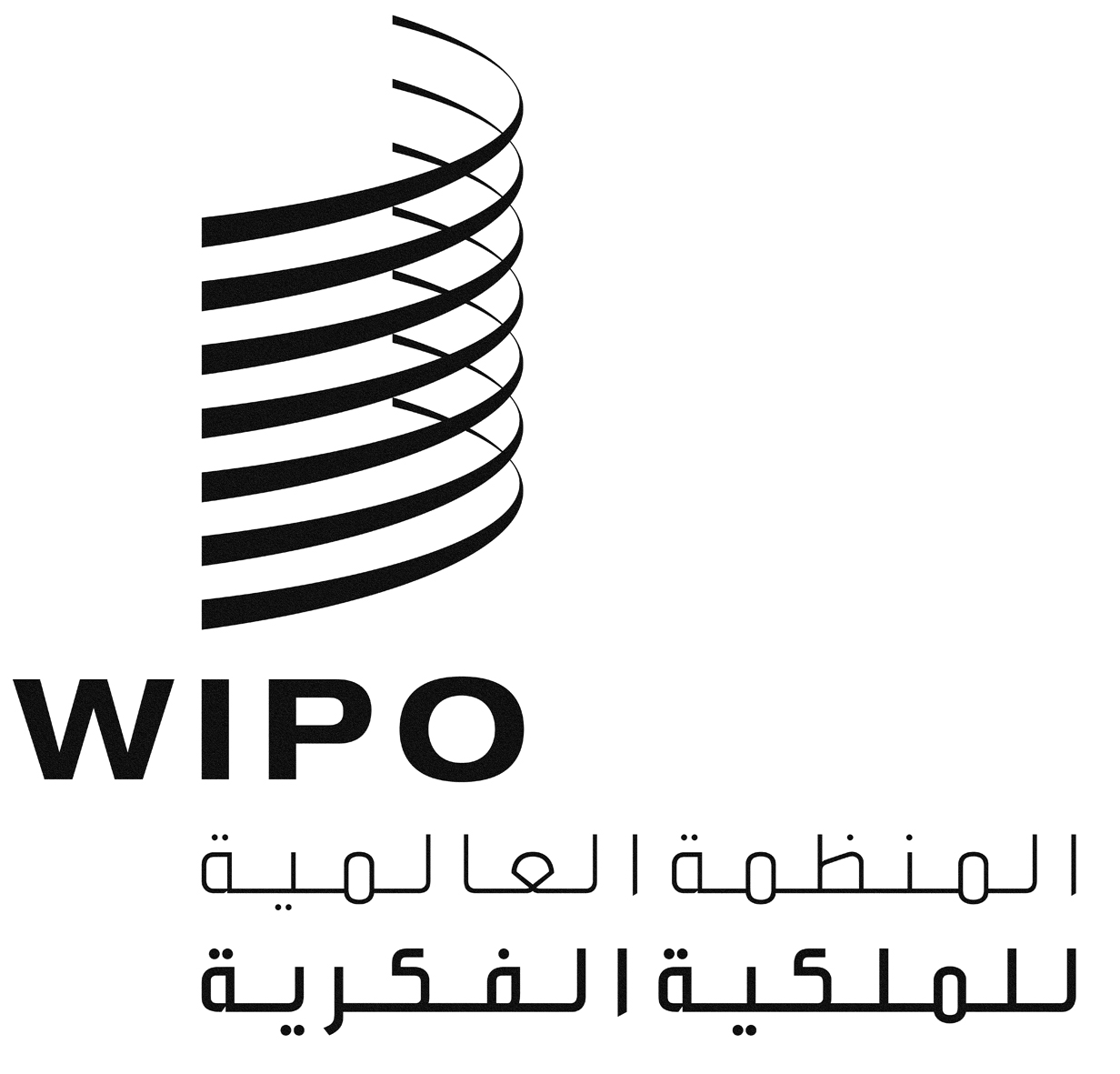 AN/A/37/1N/A/37/1N/A/37/1الأصل: بالإنكليزيةالأصل: بالإنكليزيةالأصل: بالإنكليزيةالتاريخ: 14 ديسمبر 2017التاريخ: 14 ديسمبر 2017التاريخ: 14 ديسمبر 2017